                    Задание для М-21 по МДК.05.01.                         28.04.2020Изучить конспект со справочными данными по «Безопасной эксплуатации самоходных машин  категории С» (БЭСМ), воспользоваться интернет- ресурсом www.spectr-pdd.ru. Выполнить конспект со справочными данными (Кто не выполнил своевременно за 21.04.2020). Обратить внимание на показатели скоростного режима, обслуживания и хранения МТА, требования техники безопасности. Раздел «Безопасная эксплуатация самоходных машин» состоит из 45 тематических билетов.Просмотреть ранее решенные задания по разделу «Эксплуатация самоходных машин и оборудования», разобраться с допущенными ошибками. Основными ошибками чаще всего являются: невнимательное прочтение вопроса, недостаточная проработка ответов и выбор наиболее полного ответа.Решить  билеты по данной теме с № 21 по 30 и предоставить ответ в форме таблицы. Оценка будет проставляться за ответы по билетам № 21-25. Решаем билеты из домашнего задания. Результаты работы отправить по электронной почте в техникум: dzntmsh@mail.ruЗадания для решения (Билеты № 21-30) по «Безопасной эксплуатации самоходных машин категории «С» смотри ниже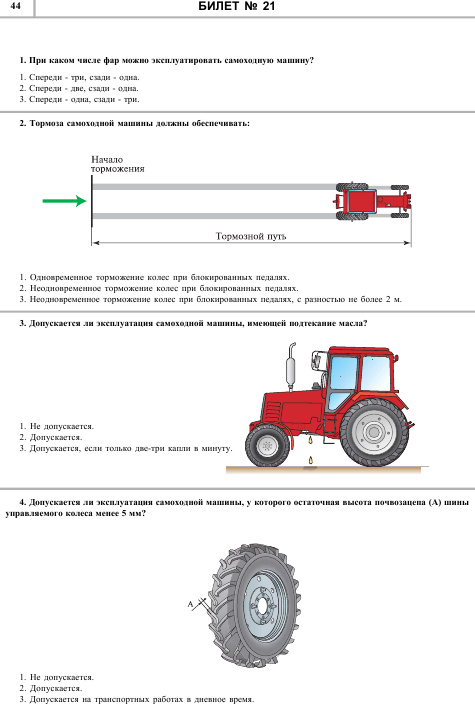 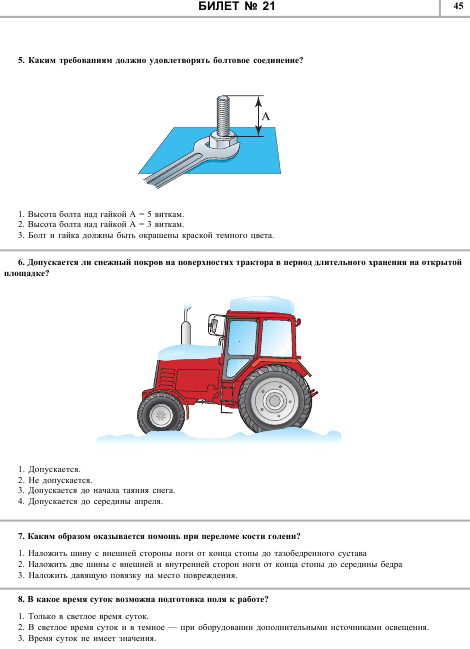 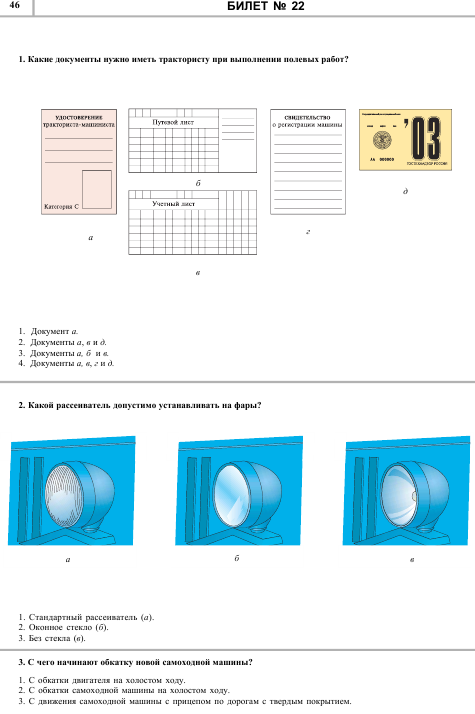 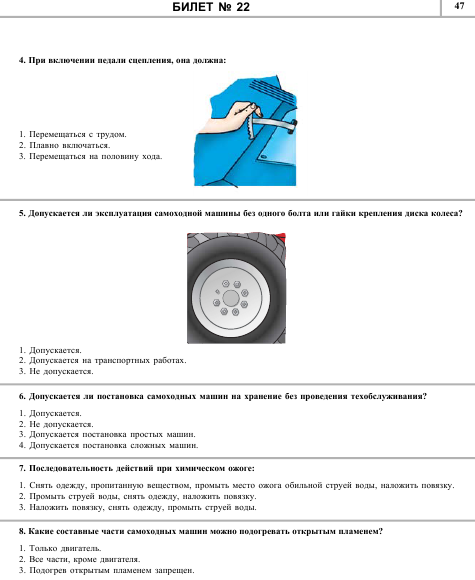 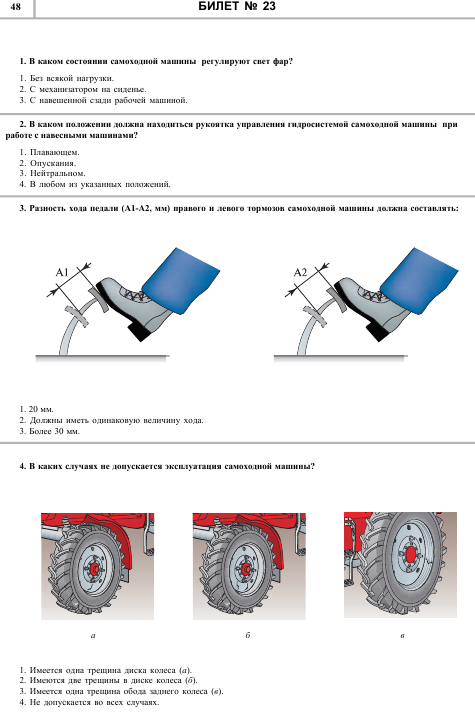 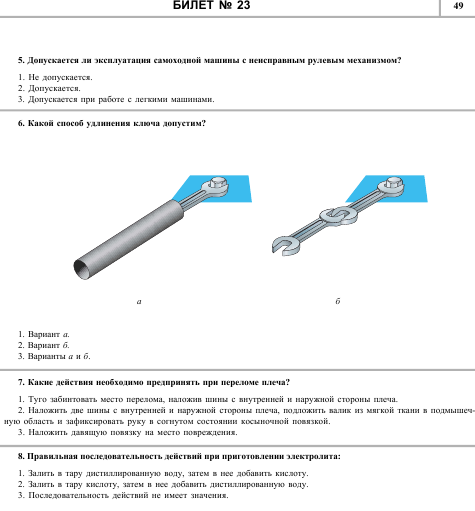 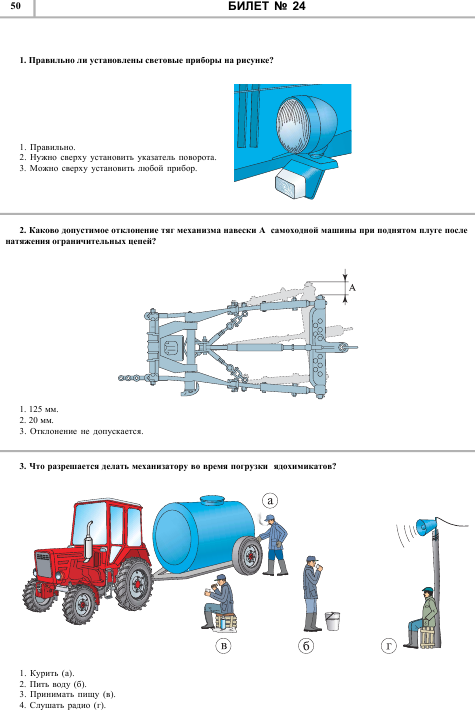 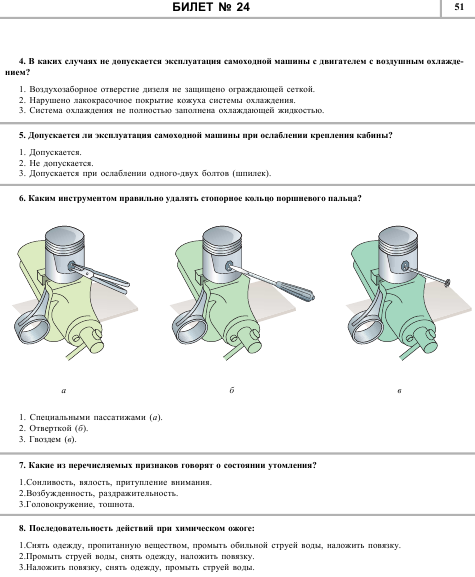 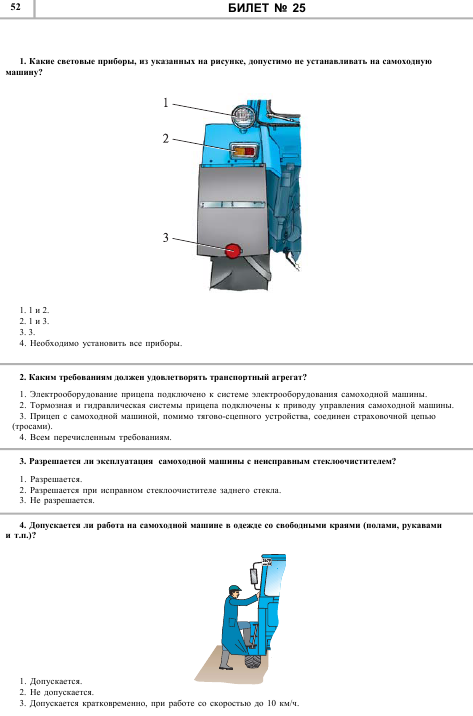 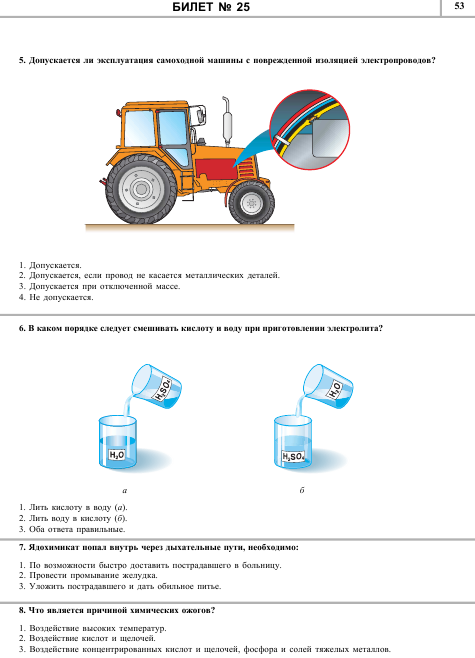 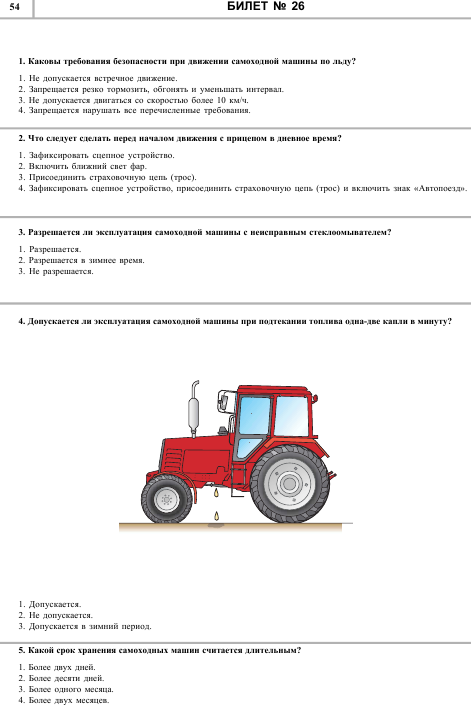 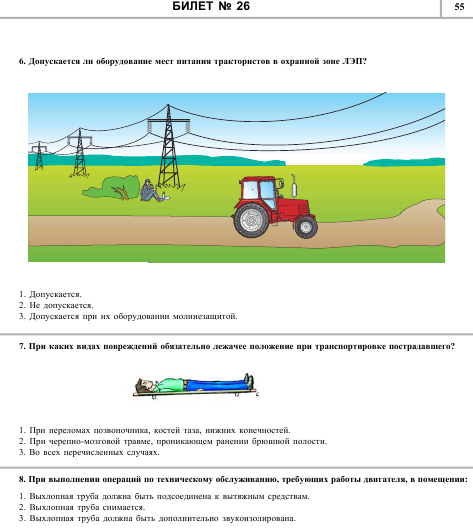 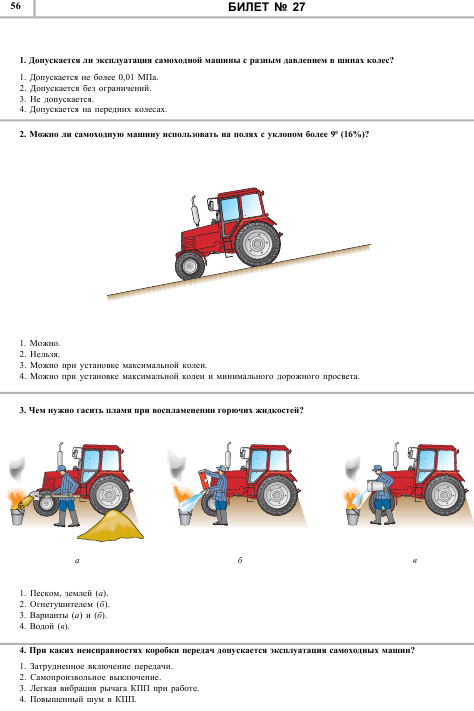 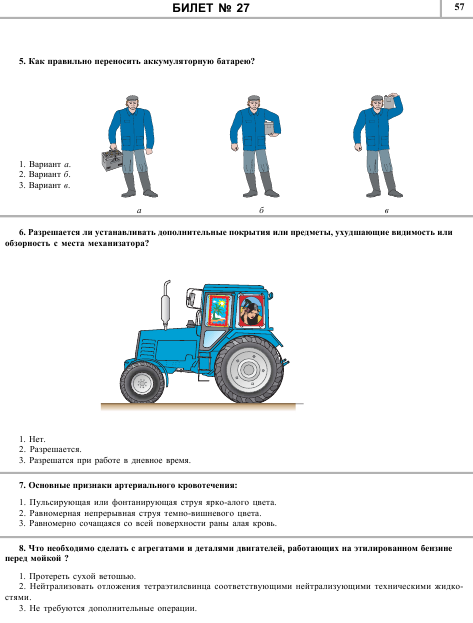 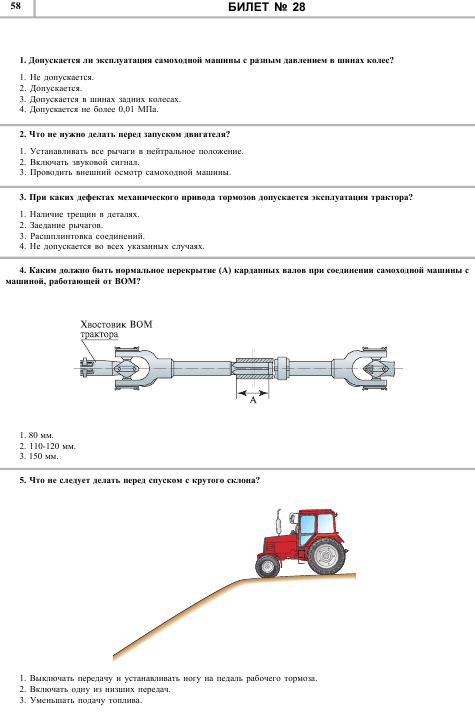 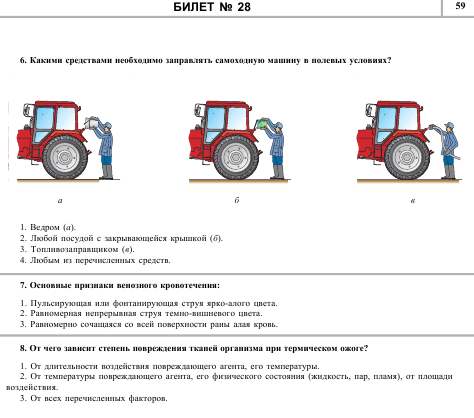 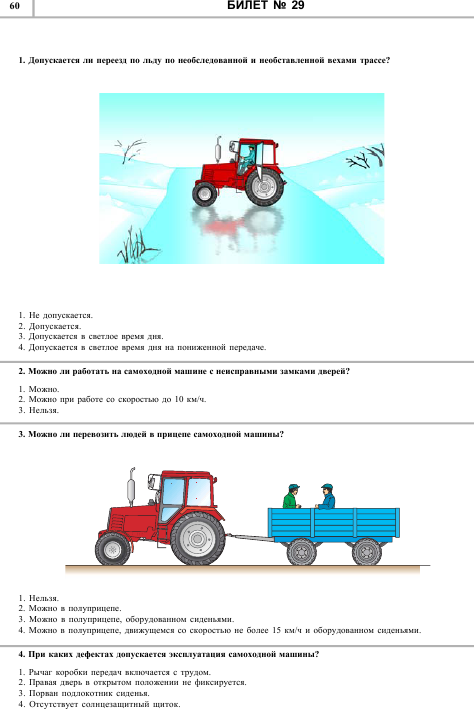 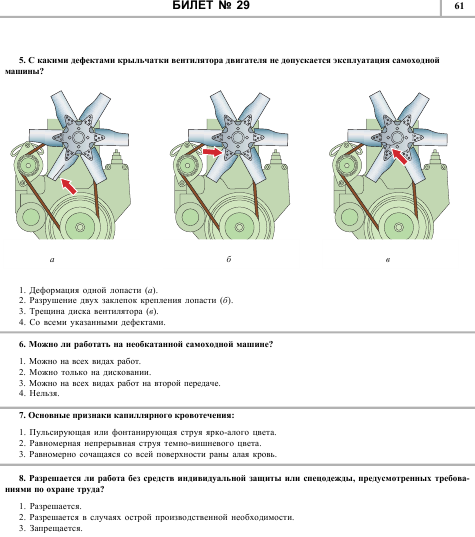 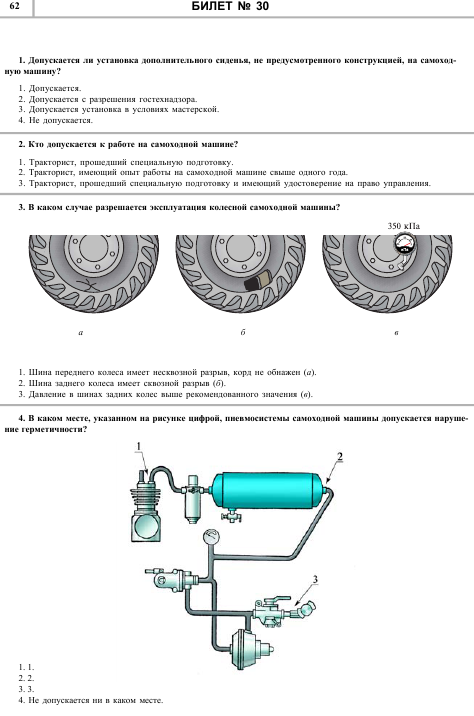 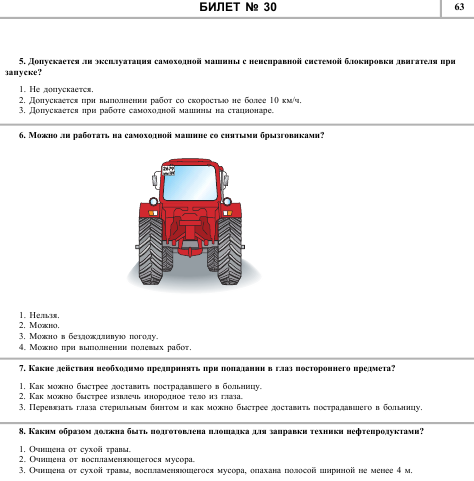  Ответы (Эксплуатация машин и оборудования категория C)Билет123456782122232425Номер билетаНомер вопросаНомер вопросаНомер вопросаНомер вопросаНомер вопросаНомер вопросаНомер вопросаНомер вопросаНомер билета1.2.3.4.5.6.7.8.523455111333241223412313242221334221244323241433351232312432424413132524442214134421412331212234133244132312234332122523432514151424132323444413254113333323442322331221424241331241244123343144313432332343441332232211142115222252234321314232